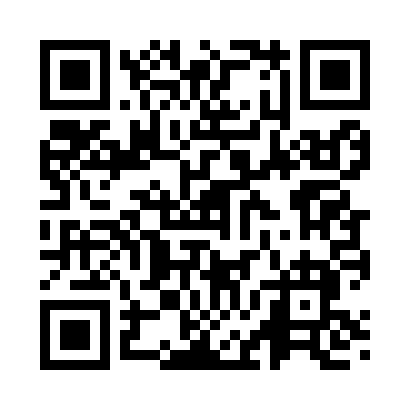 Prayer times for Hillegas, Nevada, USAMon 1 Jul 2024 - Wed 31 Jul 2024High Latitude Method: Angle Based RulePrayer Calculation Method: Islamic Society of North AmericaAsar Calculation Method: ShafiPrayer times provided by https://www.salahtimes.comDateDayFajrSunriseDhuhrAsrMaghribIsha1Mon3:595:2712:444:348:019:292Tue4:005:2712:444:348:019:293Wed4:005:2812:454:358:019:284Thu4:015:2812:454:358:019:285Fri4:025:2912:454:358:019:286Sat4:025:2912:454:358:009:277Sun4:035:3012:454:358:009:278Mon4:045:3112:454:358:009:269Tue4:055:3112:454:358:009:2610Wed4:055:3212:464:357:599:2511Thu4:065:3212:464:357:599:2512Fri4:075:3312:464:367:589:2413Sat4:085:3412:464:367:589:2314Sun4:095:3412:464:367:589:2315Mon4:105:3512:464:367:579:2216Tue4:115:3612:464:367:579:2117Wed4:125:3612:464:367:569:2118Thu4:135:3712:464:367:559:2019Fri4:145:3812:464:367:559:1920Sat4:155:3912:474:367:549:1821Sun4:165:3912:474:367:549:1722Mon4:175:4012:474:357:539:1623Tue4:185:4112:474:357:529:1524Wed4:195:4112:474:357:519:1425Thu4:205:4212:474:357:519:1326Fri4:215:4312:474:357:509:1227Sat4:225:4412:474:357:499:1128Sun4:235:4512:474:357:489:1029Mon4:245:4512:474:347:479:0930Tue4:255:4612:474:347:469:0831Wed4:265:4712:464:347:469:06